Symmetry Cards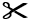 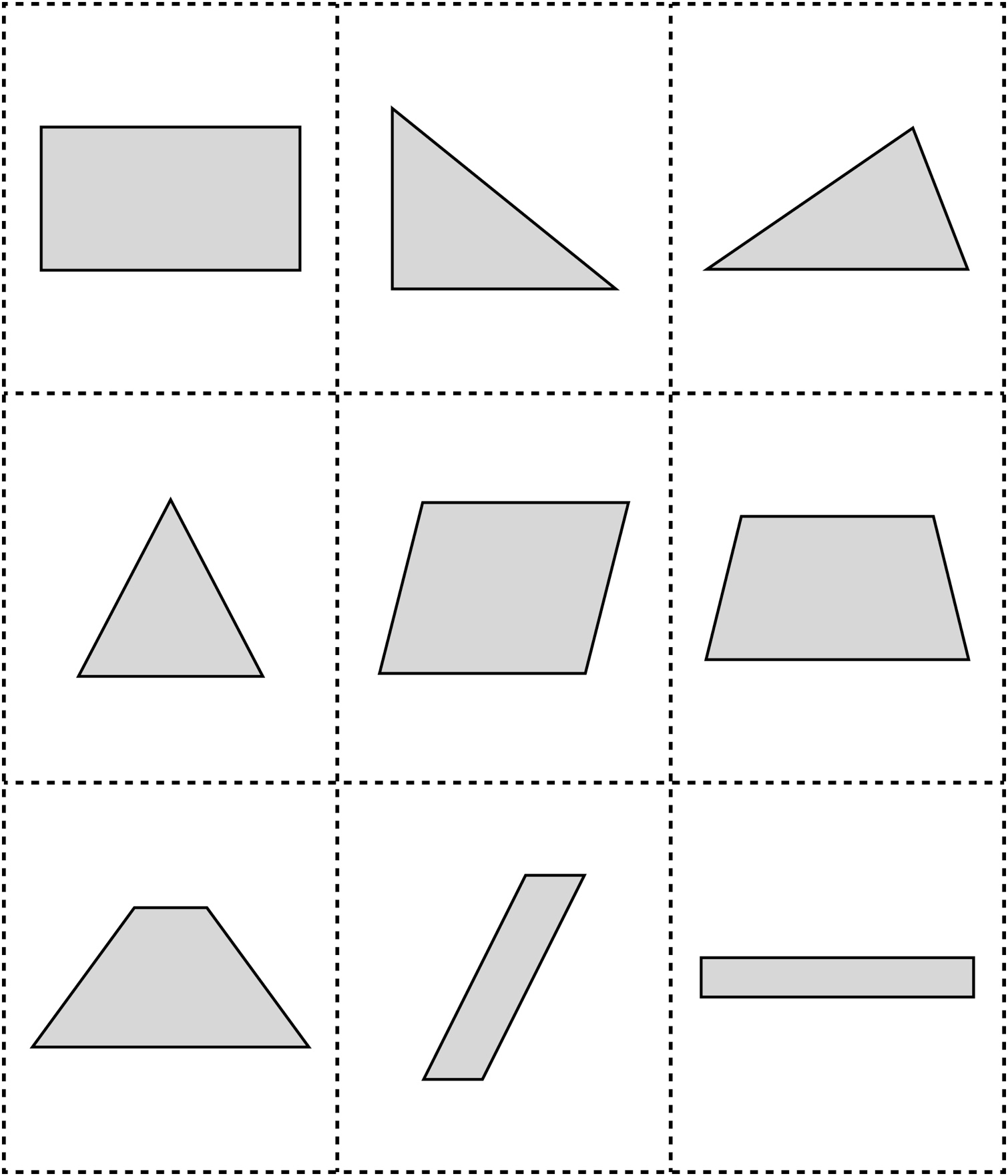 Symmetry Cards (for Extension)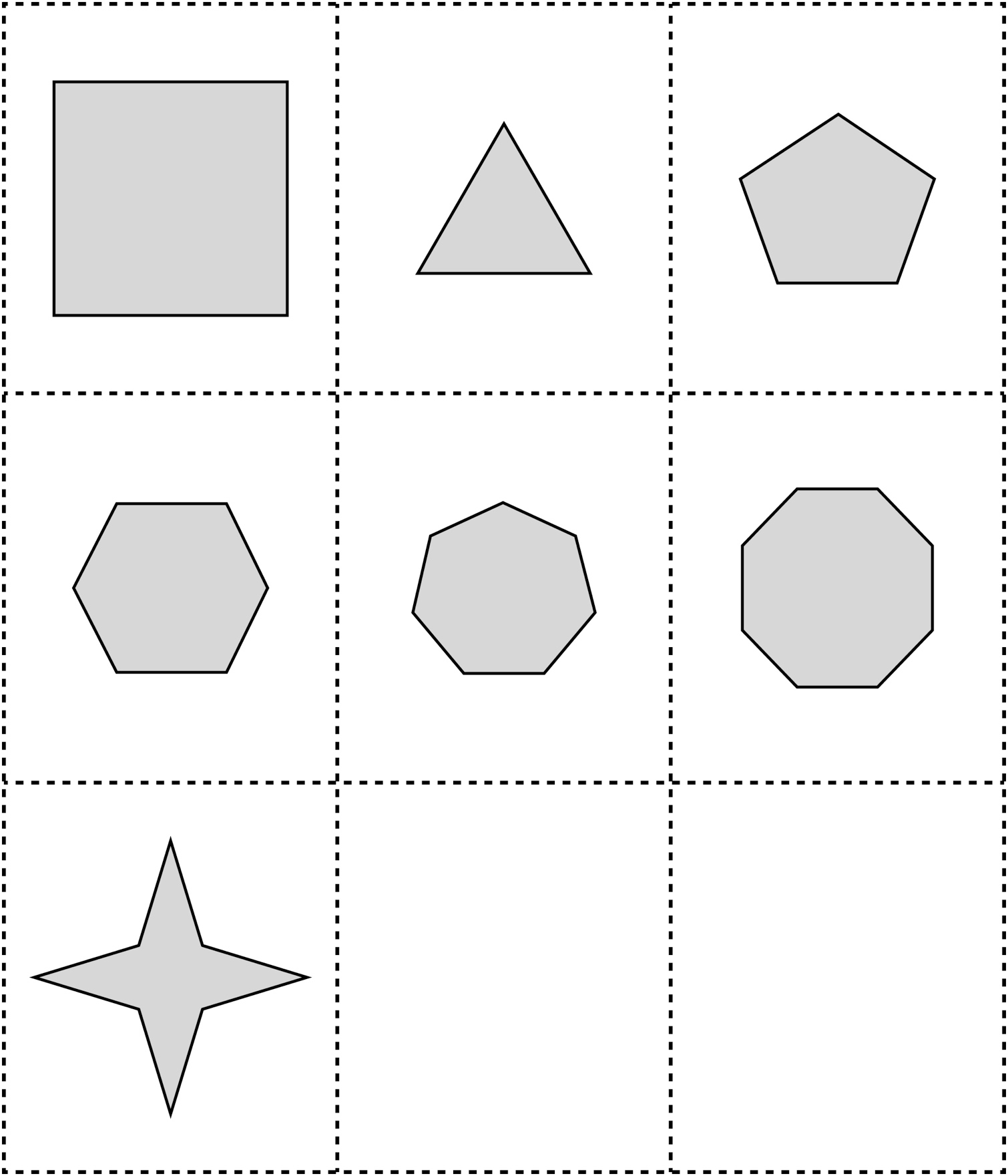 